GULBENES NOVADA DOMES LĒMUMSGulbenē2023.gada 26.oktobrī	   						Nr. GND/2023/1037(protokols Nr.17; 60.p.) Par nomas objekta piedāvājumu atlases organizēšanuGulbenes novada pašvaldības dokumentu vadības sistēmā 2023.gada 11.augustā ar reģistrācijas numuru GND/4.2/23/2236-L reģistrēts Latvijas Investīciju un attīstības aģentūras, reģistrācijas numurs: 90001739473, juridiskā adrese: Pērses iela 2, Rīga, LV-1442 (turpmāk – Aģentūra), lūgums noslēgt sadarbības līgumu ar mērķi īstenot Eiropas Savienības kohēzijas politikas programmas 2021.-2027. gadam 1.2.3. specifiskā atbalsta mērķa “Veicināt ilgtspējīgu izaugsmi, konkurētspēju un darba vietu radīšanu MVU, tostarp ar produktīvām investīcijām” 1.2.3.1. pasākumu “Atbalsts MVU inovatīvas uzņēmējdarbības attīstībai”. 2023.gada 1.septembrī Gulbenes novada pašvaldība (turpmāk – Pašvaldība)  noslēdza ar Aģentūru Sadarbības līgumu (turpmāk – līgums) Nr. 16.1.-3-SL-2023/2 par Pārstāvniecības izveidi Gulbenē. Saskaņā ar noslēgto līgumu tiks izveidota Aģentūras teritoriālā struktūrvienība (turpmāk – Pārstāvniecība) pasākuma īstenošanai Gulbenē. Pārstāvniecības mērķis ir nodrošināt finansējuma pieejamību biznesa idejas īstenošanai un uzņēmējdarbības attīstībai Gulbenē, veicinot aktivitātes, kas paaugstina inovatīvo komersantu īpatsvaru ekonomikā un sekmē uzņēmējdarbību, kas vērsta uz augstu pievienoto vērtību radīšanu vidēji augsto un augsto tehnoloģiju un radošo industriju jomā, kā arī veicina eksporta pieaugumu atbalstītajos uzņēmumos, tādējādi sniedzot ieguldījumu Latvijas viedās specializācijas stratēģijas mērķu sasniegšanā. Saskaņā ar noslēgto līgumu Pašvaldība no 2024.gada 1.janvāra līdz 2029.gada 31.decembrim līdzfinansēs telpas Pārstāvniecības darbības nodrošināšanai Gulbenē.Pamatojoties uz Pašvaldību likuma 10.panta pirmās daļas 21.punktu, kas nosaka, ka dome ir tiesīga izlemt ikvienu Pašvaldības kompetences jautājumu; tikai domes kompetencē ir pieņemt lēmumus citos ārējos normatīvajos aktos paredzētajos gadījumos, Publiskas personas finanšu līdzekļu un mantas izšķērdēšanas novēršanas likuma 6.3 panta pirmo daļu, kas nosaka, ka publiska persona nomā no privātpersonas vai kapitālsabiedrības nekustamo īpašumu, kas nepieciešams publiskas personas darbības nodrošināšanai saskaņā ar šā likuma un citu likumu noteikumiem, kā arī nodrošina informācijas publisku pieejamību, ievērojot normatīvajos aktos paredzētos informācijas pieejamības ierobežojumus, Ministru kabineta 2013.gada 29.oktobra noteikumu Nr.1191 “Kārtība, kādā publiska persona nomā nekustamo īpašumu no privātpersonas vai kapitālsabiedrības un publicē informāciju par nomātajiem un nomāt paredzētajiem nekustamajiem īpašumiem” 4.punktu, kas nosaka, ka nomnieks pieņem lēmumu par nomas objekta piedāvājumu atlases organizēšanu un nodrošina lēmuma pieņemšanas procesa caurskatāmību, un ņemot vērā Gulbenes novada domes Attīstības un tautsaimniecības komitejas ieteikumu, atklāti balsojot: ar 12 balsīm "Par" (Ainārs Brezinskis, Aivars Circens, Anatolijs Savickis, Andis Caunītis, Atis Jencītis, Guna Pūcīte, Guna Švika, Gunārs Ciglis, Intars Liepiņš, Lāsma Gabdulļina, Mudīte Motivāne, Normunds Mazūrs), "Pret" – nav, "Atturas" – nav, "Nepiedalās" – nav, Gulbenes novada dome NOLEMJ:1. ORGANIZĒT nomas objekta piedāvājumu atlasi un apstiprināt nomas objekta atlases kritērijus (pielikumā), kas ir šā lēmuma neatņemama sastāvdaļa.2. UZDOT veikt nomas objekta piedāvājumu atlases organizēšanu komisijai šādā sastāvā:Komisijas priekšsēdētājs:Inese Sedleniece  – Gulbenes novada pašvaldības Attīstības un iepirkumu nodaļas projektu vadītāja (uzņēmējdarbības jautājumos);Komisijas locekļi:Ligita Gāgane – Gulbenes novada pašvaldības Attīstības un iepirkumu nodaļas vadītāja;Antra Sprudzāne – Gulbenes novada pašvaldības izpilddirektore;Aija Kļaviņa – Gulbenes novada pašvaldības administrācijas Finanšu nodaļas vadītāja;Laima Priedeslaipa – Gulbenes novada pašvaldības administrācijas Juridiskās un personālvadības nodaļas vecākā juriste.3. UZDOT Gulbenes novada pašvaldības administrācijas Juridiskās un personālvadības nodaļai sagatavot nomas līgumu.4. PUBLICĒT informāciju par noslēgto nomas līgumu Gulbenes novada pašvaldības tīmekļvietnē www.gulbene.lv atbilstoši Ministru kabineta 2013.gada 29.oktobra noteikumu Nr.1191 “Kārtība, kādā publiska persona nomā nekustamo īpašumu no privātpersonas vai kapitālsabiedrības un publicē informāciju par nomātajiem un nomāt paredzētajiem nekustamajiem īpašumiem” 17. un 18.punktam.Gulbenes novada domes priekšsēdētājs					A. CaunītisPielikums Gulbenes novada domes 2023.gada 26.oktobra lēmumam Nr. GND/2023/1037Publicējamā informācija par nomas objektuGulbenes novada domes priekšsēdētājs				A. Caunītis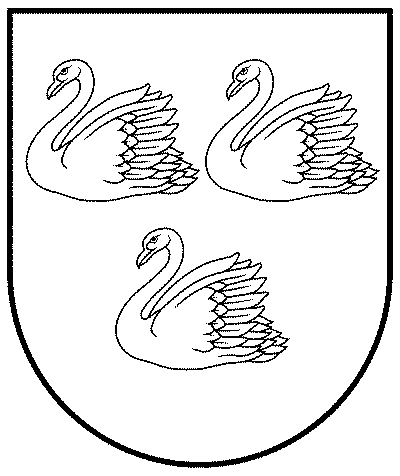 GULBENES NOVADA PAŠVALDĪBAGULBENES NOVADA PAŠVALDĪBAGULBENES NOVADA PAŠVALDĪBAReģ. Nr. 90009116327Reģ. Nr. 90009116327Reģ. Nr. 90009116327Ābeļu iela 2, Gulbene, Gulbenes nov., LV-4401Ābeļu iela 2, Gulbene, Gulbenes nov., LV-4401Ābeļu iela 2, Gulbene, Gulbenes nov., LV-4401Tālrunis 64497710, mob.26595362, e-pasts: dome@gulbene.lv, www.gulbene.lvTālrunis 64497710, mob.26595362, e-pasts: dome@gulbene.lv, www.gulbene.lvTālrunis 64497710, mob.26595362, e-pasts: dome@gulbene.lv, www.gulbene.lvNomnieksGulbenes novada pašvaldība, reģistrācijas Nr. 90009116327, juridiskā adrese: Ābeļu iela 2, Gulbene, Gulbenes novads, LV-4401, e-adrese: _DEFAULT@90009116327, e-pasts: dome@gulbene.lv Kontaktpersona: Gulbenes novada Attīstības un iepirkumu nodaļas  projektu vadītāja (uzņēmējdarbības jautājumos) Inese Sedleniecee-pasts: inese.sedleniece@gulbene.lv, tālr. 64473230Nomas objekta piedāvājuma atlases organizēšana tiek veikta saskaņā ar Ministru kabineta 2013.gada 29.oktobra noteikumiem Nr.1191 “Kārtība, kādā publiska persona nomā nekustamo īpašumu no privātpersonas vai kapitālsabiedrības un publicē informāciju par nomātajiem un nomāt paredzētajiem nekustamajiem īpašumiem”Nomas objekta vēlamā atrašanās vietaGulbenē (pilsētas centrā)Nomas objekta lietošanas mērķisEiropas Savienības kohēzijas politikas programmas 2021.–2027. gadam 1.2.3. specifiskā atbalsta mērķa “Veicināt ilgtspējīgu izaugsmi, konkurētspēju un darba vietu radīšanu MVU, tostarp ar produktīvām investīcijām” 1.2.3.1. pasākumu “Atbalsts MVU inovatīvas uzņēmējdarbības attīstībai” īstenošanai, atbilstoši 2023.gada 1.septembrī starp Gulbenes novada pašvaldību un Latvijas Investīciju un attīstības aģentūru (turpmāk – Aģentūra) noslēgtajam sadarbības līgumam Nr.16.1.-3-SL-2023/2, izveidotās Aģentūras teritoriālās struktūrvienības (pārstāvniecības) Gulbenē darbības nodrošināšanai.Paredzamais nomas līguma termiņšLīdz 2029.gada 31.decembrim.Nepieciešamā platībaAptuveni no 120 m2 (ieskaitot kopējā lietošanā esošās palīgtelpas), nepārsniedzot 200 m2.Tehniskais stāvoklis un citas prasības, tai skaitā specifiskas prasības telpām, apsaimniekošanas un uzturēšanas pakalpojumu prasībasTelpām jābūt labā tehniskā un vizuālā kārtībā, gatavām lietošanai.Ar atbilstošu apgaismojumu un elektroenerģijas nodrošinājumu. Ar centralizētu ūdensapgādes, kanalizācijas un apkures sistēmu. Telpām jābūt plašām un gaišām.Telpu grupu sastāvs: 1 vienas telpas platībai aptuveni (100 m2), piemērota gan  kopstrādes birojam, gan konferencēm, semināriem. 2 divām atsevišķām telpām (biroja kabinetam un palīgtelpai), kas savienotas (atrodas blakus) ar kopstrādes telpu. Piekļuve telpām nodrošināta arī ārpus darba laika. Ar atsevišķu ieeju.Ir jābūt automašīnu stāvvietai. Piedāvājumu iesniegšanas vieta, datums un laiksPiedāvājumi iesniedzami Gulbenes novada pašvaldībā, adrese: Ābeļu iela 2, Gulbene, Gulbenes novads, LV-4401, Gulbenes novada valsts un pašvaldības vienotajā klientu apkalpošanas centrā, sākot ar informācijas publicēšanas dienu Gulbenes novada pašvaldības tīmekļvietnē www.gulbene.lv līdz 2023.gada 3.novembra plkst.14.00.Piedāvājumu iesniedz slēgtā aploksnē, uz kuras norāda iznomāšanas pretendentu un atsauci uz nomnieka nomas sludinājumu.Iznomājamā objekta nosacītās nomas maksas apmērs Par 1 m2  